Tips voor online jongerenwerk in tijden van Corona – Incl. gratis YNG Q en A template20 maart 2020/2 Reacties/door Bianca BoenderCorona. In 1 klap ligt alle offline vormen van jongerenwerk stil. Inloop, coaching, groepsactiviteiten, voorlichting, preventiewerk en andere vormen. En dat op een plek waar juist verbinding, contact en groepswerk erg belangrijk is!We zijn binnen het jongerenwerk dus gelimiteerd door dit virus. Maar… jongerenwerkers zouden jongerenwerkers niet zijn als ze geen creatieve oplossingen konden bedenken om de connectie met jongeren te behouden. Grote kans dat jij dus zelf al dingen heb bedacht die je kunt doen om de jongeren te ondersteunen. Mocht je nog wat inspiratie nodig hebben, dan geef ik je hierbij graag nog wat ideeën en tips om jou te versterken in je belangrijke rol.Ondersteun bij online veiligheidOnline jongerenwerk was natuurlijk al upcoming, maar nu zijn we genoodzaakt om online jongerenwerk direct uit te voeren. Het is een nare aanleiding, maar tegelijkertijd is het ook een kans om je te verdiepen in de online wereld van jongeren. Want, waren jongeren altijd al bijna 24/7 online, nu met het virus helemaal. Werkelijk alles verplaatst zich naar de online wereld. Lessen worden online gegeven, muzieklessen via skype gedaan en zelfs danslessen van de dansacademie zijn digitaal te volgen. Is online jongerenwerk nieuw voor je? Lees dan deze 2 publicaties: “onlinejongerenwerk werken in de leefwereld van jongeren“,  “online jongerenwerk hoe doe je dat goed?”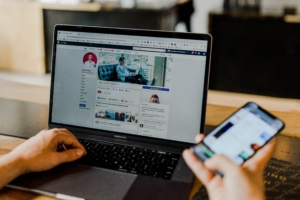 De keerzijde van deze verplaatsing is dat ook andere, minder wenselijke zaken verschuiven van offline naar online of worden versterkt.Denk maar aan coffeeshops. Toen de coffeeshops moesten sluiten, ontstond er direct een lange rij om nog voor sluitingstijd een voorraad in te slaan. Daarnaast was er online een explosie van aanbieders met enorme prijzen.  En, doordat je niet kunt controleren wie er bestelt, kunnen nu zelfs kinderen toegang krijgen tot drugs. Dit is zorgelijk en dus zijn jongerenwerkers hard nodig.En dan sexting. Doordat jongeren meer online zijn en ze zich vervelen, is er grotere kans op sexting, online afpersing en catfishing. Jongeren experimenteren sneller en ze zijn kwetsbaarder voor een catfish. Juist als ze alleen op hun kamer zitten en de dagelijkse routine missen van school, sport en thuis zijn. Jongerenwerkers kunnen hier een belangrijke rol in spelen. Jij kunt online voorlichting geven door bijvoorbeeld live te gaan op Instagram of andere social media kanalen. Daarmee kun je heel wat narigheid voorkomen.Blijf aanwezig in de wijk!Jongeren hebben grote behoefte aan het ontmoeten van elkaar.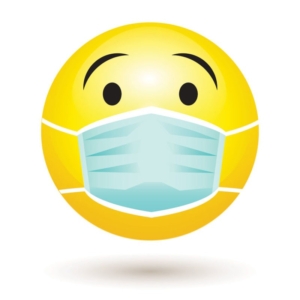 Daarom is thuisisolatie uitdagend of zelfs super irritant voor jongeren. Het is daarbij de vraag of het ouders lukt om hun puber te motiveren om thuis te blijven. Blijf daarom als jongerenwerker in de wijk aanwezig. Maak op de fiets een rondje langs de bekende hangplekken. Jongeren blijven namelijk buiten op straat en pleintjes elkaar opzoeken. En groepsvorming nu de scholen dicht zijn is verre van wenselijk.Maak gelijk gebruik van de mogelijkheid om de jongeren te informeren over de gang van zaken wat betreft corona en de maatregelen. Leg uit dat er besmettingsgevaar is. Houd bij dit alles natuurlijk zelf de 1,5 meter afstand in acht, ook voor je eigen gezondheid.Help gezinnen met spanningNu jongeren veel thuis zijn, hoop ik dat ouders en jongeren elkaar vinden en veel meer in verbinding met elkaar gaan leven. Ik hoop dat de band tussen ouder en kind verstevigt. Maar ik houd ook mijn hart vast, want de keerzijde in het jongerenwerk is dat we weten dat er ook gezinnen zijn waar al veel spanning en onveiligheid was. Met de thuisisolatie tijdens het coronavirus is er ook extra kans op escalaties. Jij als jongerenwerker kent deze gezinnen. Zorg daarom dat je online contact hebt met deze jongeren. Trouwens, dat geldt voor al je jongeren. Zoek actief contact. Like niet alleen hun berichten, maar stuur ze ook af en toe een privé berichtje. Bel ze! En zoek, als de mogelijkheid daar is, ook met de ouders contact. Geef ouders en jongeren tips en moedig ze aan om contact te blijven houden met jou als jongerenwerker.Begeleid het thuiswerkenJongeren krijgen nu online les of online opdrachten. Dit is niet voor elke jongere weggelegd.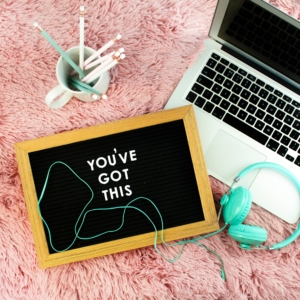 Jij kunt jongeren helpen met hun planning. Voor vele van hen is het erg moeilijk zichzelf te motiveren om huiswerk te maken . Hun frontale cortex is nog niet genoeg gerijpt om dit goed te kunnen. Spreek een tijdstip met een jongere af om te videobellen. Tijdens het videobellen geef je huiswerkbegeleiding en kun je samen nadenken over een planning die voor de jongeren werkt.Tips voor jou als jongerenwerkerHieronder nog een aantal tips om je online jongerenwerk tijdens het coronavirus te versterken. Zo kun jij van positie invloed zijn.Zorg dat je bent waar jongeren zijn (in deze tijd dus voornamelijk online).Doe online (niet) wat je offline ook (niet) zou doen.Wees creatief in je jongerenwerk door online meetings te organiseren via skype, zoom, hangouts, videowhatsapp, insta, enz.Lanceer een “Stay at home challenge”.Geef via Instagram voorlichting door een kort filmpje op te nemen. Als je live gaat, geef je jongeren de kans om tijdens het live gaan te chatten.Maak een online bingo.Gebruik de House Party app om online met jongeren te spelen.Speel Cluedo of Spoorzoeker online met een groep op een bepaald tijdstip.Gebruik de Photo roulette app om online met jongeren te spelen. (Pas wel op want jongeren zien je foto’s uit je galerij)Speel met jongeren Snapchat games.Speel met de jongeren via Google Drive “Spreadsheet tag”Een soort tikkertje in Excel.Op Whatsapp kun je met 4 personen tegelijkertijd videobellen. Hier de uitleg hoe dit werkt.Vorige week liet Google weten dat het Hangouts Meet voorlopig gratis beschikbaar stelt voor scholen en bedrijven. Ook Microsoft biedt zijn Teams-software tijdelijk gratis aan. Beide oplossingen maken het mogelijk met een groot aantal mensen te videobellen.Maak een poll op Instagram zodat je op de hoogte bent van de behoefte van jongeren.Geef huiswerkbegeleiding, sportclinic, muziekles via videobellen.Maak gebruik van onze Instagram-story Q & A You!nGtemplate (zie download) voor jongeren. Zo krijg je inzicht in hoe jongeren hun Stay@Home Day beleven.Maak gebruik van onze online You!nGactiviteit (zie volgende week in de download)DOWNLOAD-TEMPLATE!Heb je zelf ideeën, spellen of werkvormen? Laat het ons weten in de comments.Deel dit stuk